Website tra cứu MÃ TRƯỜNG, MÃ NGÀNH, MÃ TỔ HỢP trong tuyển sinh ĐH, CĐ, TC năm 2019 của Bộ Giáo dục và Đào tạo: thituyensinh.vnChú ý giao diện của Website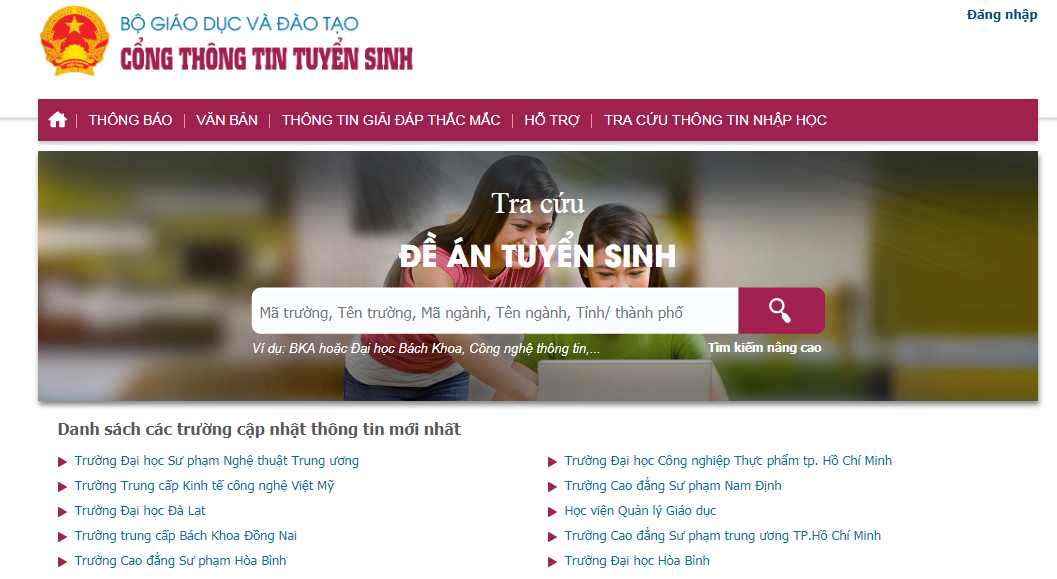 